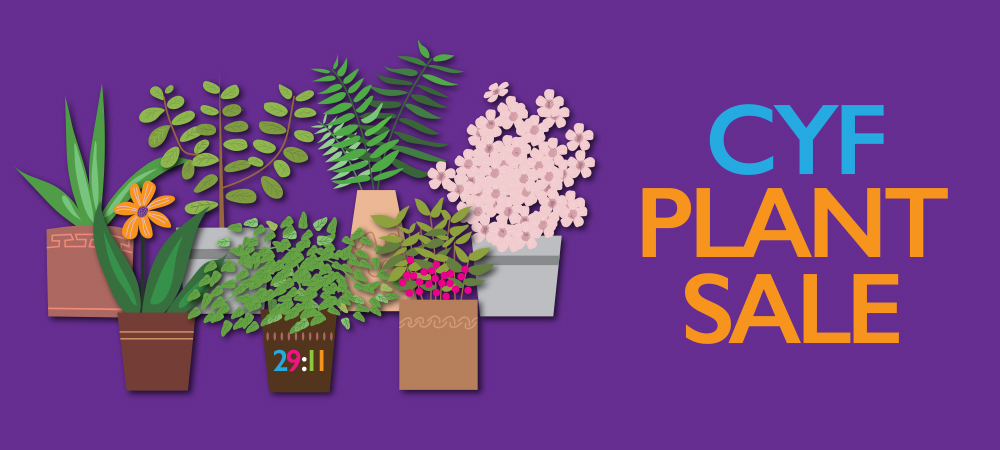 Time to order your plants! Order forms are available now. Pick up a form on the communications table outside the church office, the Sunday School Sign-In Table, or from our ushers. You can also find it on our website mwpc-church.org. All proceeds help support our fabulous children’s ministry and events like VBS!Two ways to order are completing the form and returning to the church with your check or complete the online form and email to theoffice@mwpc-church.org and visit our giving page https://mwpc-church.org/give, select other and enter the amount with the comment Plant Sale and your name.Orders will be accepted from March 31-April 21. Your plants will be ready for pick up on Saturday, May 4, from noon until 1:30pm, in the MWPC parking lot.